Учитель: Здравствуйте ребята, гости. Сегодня с вами буду работать я. Меня зовут Светлана Анатольевна. Хочу начать наше занятие с загадок, а вы попробуйте их отгадать и определить тему занятия.  Слайд 1, 2Кто любить не устает,
Пироги для нас печет,
Вкусные оладушки?
Это наша…Он трудился не от скуки,
У него в мозолях руки,
А теперь он стар и сед —
Мой родной, любимый…Кто милее всех на свете?
Кого любят очень дети?
На вопрос отвечу прямо:
— Всех милее наша…Кто же трудную работу
Может делать по субботам? —
С топором, пилой, лопатой
Строит, трудится наш …Она лучше всех на свете
Без неё прожить нельзя
Есть она у Маши, Паши
И, конечно, у меня. Итак,  тема нашего классного часа «Семья в моей жизни». Слайд 3 , 4 Именно , 2024 год объевлен нашим президентом в. В. Путиным. Годом Семьи.

 Что же такое семья?. Семья – это родные друг другу люди, живущие вместе. Семья с первых минут нашего рождения находится рядом с каждым из нас. Если нам плохо, трудно, если с нами случилось несчастье – кто нас выслушает, поможет, успокоит, даст совет, защитит? Конечно же, родные нам люди: мамы, папы, бабушки, дедушки, братья, сестры – наша семья, самые близкие и дорогие нам люди, наша опора на всю жизнь.А как вы считаете? Слайд 5     Что такое семья?. Какая семья называется счастливой?  Что такое семейные ценности?.(Это общие интересы всей семьи: это любовь, верность, доверие, уважение, понимание, дом, дети. Семейные ценности не передаются по наследству, их нельзя купить, аможно только беречь как зеницу ока.

Учитель: Ребята!  Перед вами лежат ладошки. 

Задание: опишите вашу семью, в которой вы живете, какая она? В каждый пальчик необходимо вписать слова - характеристики.


Учитель: Посмотрите на доску. На ней - силуэт дома, символ семейного очага, ведь недаром говорят: моя семья – моя крепость. Теперь вам необходимо выйти зачитать о своей семьей и прикрепить свою ладошку.

- Как вы думаете, почему руки? (ответы детей) (умелые руки, рука взаимопомощи, мамины руки, ласковые руки…)

Ребята послушайте притчу «Тепло семейного очага»Из одного дома решило уйти счастье. Трудно сказать почему, но решило.«Но прежде, — сказало счастье, — я исполню по одному желанию каждого члена той семьи, в которой жило долгие годы.Чего ты хочешь?» — спросило счастье у хозяйки дома. А та ответила, что нет у нее шубы норковой, — и получила хозяйка шубу.Спросило счастье взрослую дочь хозяйки: «Чего ты хочешь?» — и та ответила, что замуж хочет за принца заморского — и вышла замуж за принца заморского.Спросило счастье сына хозяйки: «А ты чего хочешь?» — «Хочу, — говорит он, — велосипед, буду счастлив, если велосипед будет», — и получил мальчик велосипед.И уже на пороге дома счастье увидело хозяина и спросило: «А чего ты хочешь?» Хозяин подумал и сказал: «Хочу, чтобы из моего дома никогда не уходило тепло семейного очага».И счастье выполнило просьбу хозяина и не ушло из этого дома, потому что счастье живет только там, где горит семейный очаг!В крепкой, дружной семье каждый берет на себя какие-то обязанности – зарабатывает деньги, ходит в магазин за покупками, готовит, стирает, убирает, организует отдых и т. д. Если есть необходимость, один член семьи приходит на помощь другому. Каждый стремится помочь в силу своих возможностей члену семьи, у которого возникли проблемы. Такой семье не страшны никакие неприятности, в такой семье есть душевное тепло и взаимопонимание.


Крепкая, дружная семья всегда была идеалом для каждого поколения. Сколько пословиц народ сложил о семье.  Слайд 6 Внимание на доску.  Теперь я вас попрошу выполнить следующее задание. Вам необходимо собрать пословицы. Давайте разобьемся на две группы.Где любовь да совет, там и горя нет.Где мир и лад, не нужен и клад. В гостях хорошо, а дома лучше В своём доме и стены помогают.В семье разлад, так и дому не рад. Вся семья вместе, так и душа на месте.Сейчас я прочту вам правила, существующие в некоей семье, скажем, Ивановых. Послушайте их и скажите, какие правила вы, будучи взрослыми и уважаемыми главами своих семейств, не сочли бы возможным ввести в обиход вашей семьи. 

Родители контролируют школьные дела детей. 
Каждый член семьи имеет свои обязанности. 
Родители каждую неделю выдают детям небольшую сумму денег на карманные расходы. 
Дети имеют право без ограничений смотреть телевизор. 
При подготовке к семейным праздникам каждый член семьи вносит свое посильное участие. 
Родители не обязаны знать, чем занимаются дети в свое свободное от занятий время. 
Старшие дети оказывают помощь младшим, в отсутствие родителей присматривают за ними. Ребята, а теперь давайте с вами начнет проект. История моей семьи. Перед вами Генеалогическое древо или родовое дерево. Начните его заполнять сами, а потом дома вместе со всеми членами. завершите.
Учитель. Будни это тяжелый труд всех членов семьи. Взаимовыручка, взаимопомощь, понимание и .т.д. Но в семье как же без праздников. В каждой семье справляют праздники. Наряду с традиционными, т.е. такими, которые празднует вся страна, у каждой семьи есть свои собственные. Давайте; поиграем.

Игра: Кто последним назовет семейный праздник. (День рождения, день бракосочетания, проводы в армию, новоселье, вручение аттестата об окончании школы, день первой зарплаты, поступление в первый класс, прощание с детским садом, прощание с начальной школой, покупка дачи, автомобиля, победа в конкурсе...)

Учитель: Удача празднования зависит не только от подаваемых кушаний и напитков, но и от царящей при этом атмосферы, приятная остроумная беседа, непринужденное веселье, радостное оживление - вот непременные спутники. Конечно, многое зависит от гостей, но главную роль все же играют хозяева .
  Ребята, скажите пожалуйста. Ваш классный коллектив, группу одноклассников ваш класс можно. Назвать тоже семьей. Как вы думаете? У вас общие интересы, взгляды, удачи, неудачи. У думаю, что можно.. Это своего рода школьная семья, классная семья, семья 5 класса. Давайте охарактеризуем вашу школьную семью на лепестках. Готовы.  Попрошу вас выйти ко мне. У меня в руках сердце вашего класса, главное лицо, временно исполняющая роль вашего классного руководителя. А вы лепесточки. Какой класс у нас получился??? Дружный, веселый, патриотический, умный. Посмотрите, что получилось. Какой это цветок. Да, ромашка. Как вы думаете. Почему именно ромашка. Потому что, именно ромашка является символом семьи. Пусть ваш класс всегда будет такой. И если вам понравилось. Я попрошу вас взять маленькие ромашки и прикрепить к доске. Чем ближе к серцевине, тем в большей степени вам было интересно. Чем дальше 
Подведение итогов.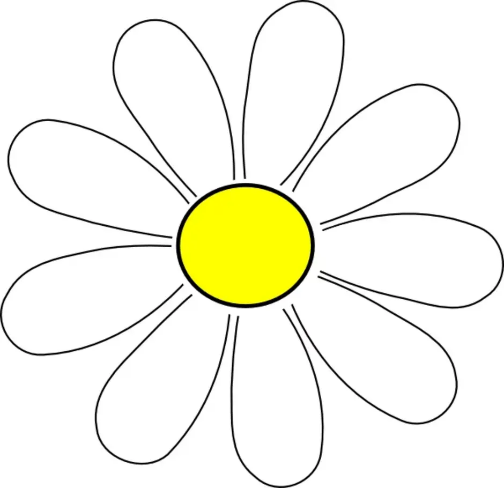 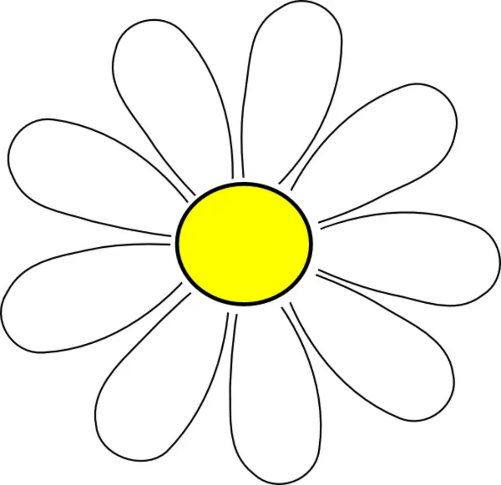 Классный час "Семья в моей жизни"